Межрегиональная викторина по зоологии «Забавные, умные и необыкновенные»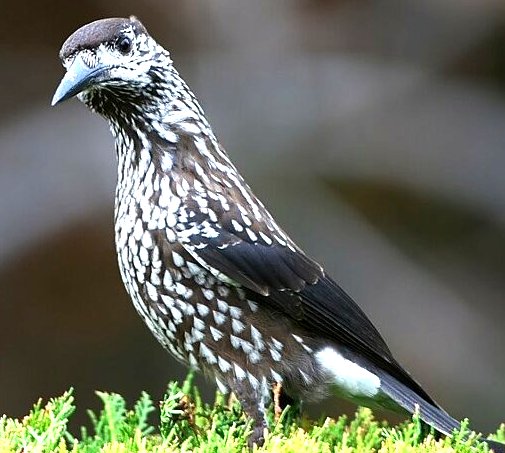 для воспитанников 5-7 лет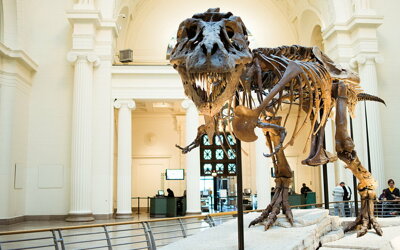 Какая наука изучает ископаемых животных:а. Сейсмологияб.Орнитологияв.Психологияг.ПалеонтологияОтвет_________________________________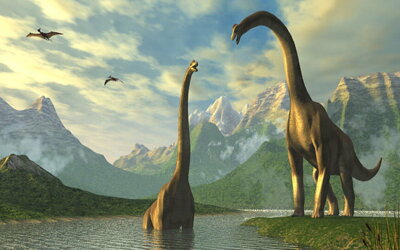 2. Динозавр — это …а.Млекопитающееб.Амфибияв.Рептилияг.НасекомоеОтвет_________________________________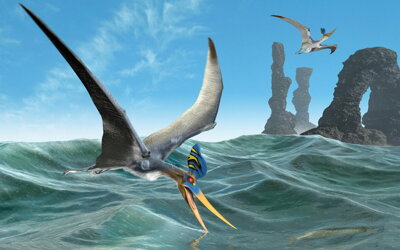 3. Что означает название «птерозавр»?а.«Рыбоящер»б.«Летающий ящер»в.«Быстрый охотник»г.«Рогатый ящер»                                                        Ответ_________________________________4.У какого морского обитателя обычно 5 рук?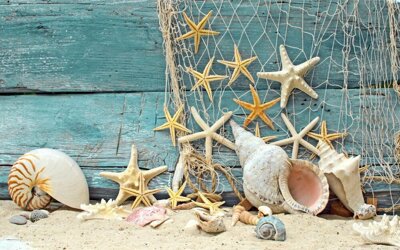 а.Морская звездаб.Медузав.Крабг.КораллОтвет_________________________________5. Люди полагали, что если сове дана способность видеть в ночи, то эта птица может замечать то, что недоступно взору других. Кроме того, она могла видеть всё вокруг, не двигаясь, а лишь поворачивая голову, да так, как это не могут сделать иные птицы – на 1800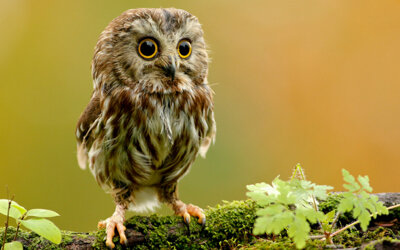 Какой орган чувств в ночной охоте сов имеет первейшее значение?                                                   а. зрение  б. слух в. обоняние г. осязаниеОтвет_________________________________6. Растянувшись в тёплой луже, нежным солнышком томима, рассуждала благочинно мохнорылая свинья: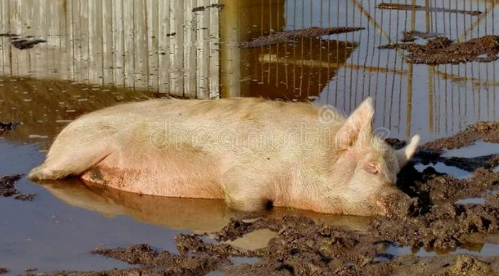 "Как же я благоразумна, всеми чтима и любима…С В Дурманов. Свинья в лужеПочему свиньи валяются в грязи?а. от скуки б. из чистоплотности в. так они играют Ответ_________________________________7. На английском разговорном диалекте ее прозвище звучит как” Redpoll” – «красная голова». Если птица на фото красуется с малиновыми грудкой, лбом и темечком, значит, заснят самец. У самок  красная только «шапочка». Пение птицы похоже на стук каблуков во время одного ритмичного танца. Птаха перелетная. На дальние континенты птицы не отправляются, а откочевывают в смешанные леса и степи юга России, стран ближнего зарубежья. Как называется эта птица: а. чечетка  б. коноплянка  в. чиж   г. малиновка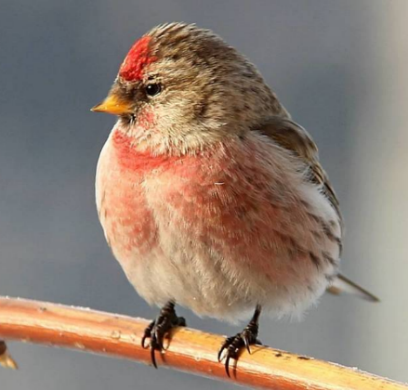 Ответ_________________________________8. Среди насекомых своей прожорливостью известна саранча: она за день съедает зеленой массы столько же, сколько весит сама.Но есть насекомое и попрожорливей. Оно принадлежит к древнему виду. Насекомое крупное, глаза открывают ему обзор на 360 градусов. Это насекомое встречается на всех материках. И даже в прибрежных районах Антарктиды. Это насекомое ловит добычу на лету. Они активные хищники. Строение насекомого максимально способствует успеху охоты. Вес насекомых, которых она съела за день превосходит ее собственный в несколько раз. Например, съедает 40 мух за день; едят также мошек, комаров. А их личинки могут питаться мальками. Какое это насекомое?  Ответ_________________________________9. Узнай зимующих птиц .А-?    б-?  в -? Г-?Ответ_________________________________10. Эта маленькая зимующая птица нашей местности имеет очень интересные особенности:За день тратит так много сил и энергии, что не может голодать более 2 сутокНа 6 жителей планеты приходится 1 эта птица, то есть их около 1 млрдПтицы –однолюбы, образуют пары на всю жизнь. Пару найти нелегко: на 150 самцов приходится 1 самка. Срок жизни – 1-2 годаИз-за особенностей строения сетчатки глаза видит мир в розовом цветеВ 1958 г в Китае была организована борьба с этой птицей, как потребителей зерновых. И эта акция привела к экологической катастрофе, вызвавшей размножение вредителейЭтой птице поставлены памятники в США (Бостон), в РФ (Санкт-Петербург – «Чижик-пыжик») О какой птице идет речь? Ответ_________________________________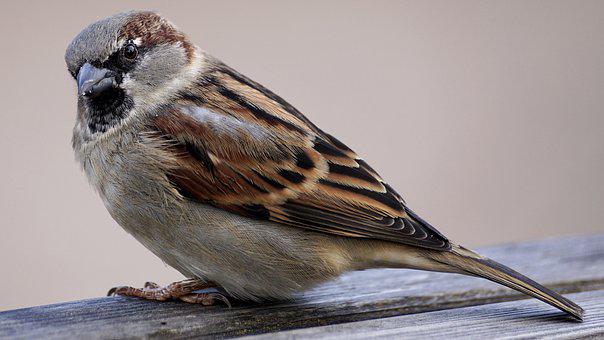 11.Раньше на Руси многие вещи называли по-другому: глаза – «очи», лоб – «чело». А какое животное называли и называют векшей?  Ответ_________________________________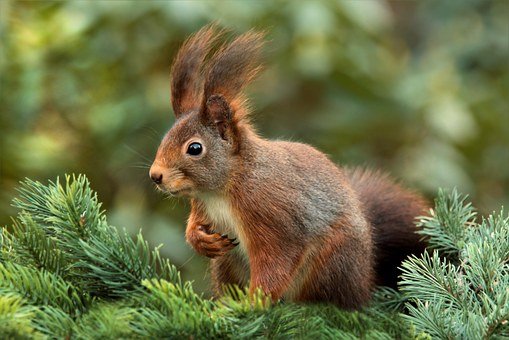 12. Это – зверь Западной Сибири, но у него тоже есть враги. С ним справляются волки: могут нападать и съедать. Детенышей этого зверя похищают крупные хищные птицы. Более того, беркут нападает даже на этого взрослого зверя. О каком звере идет речь? Ответ_________________________________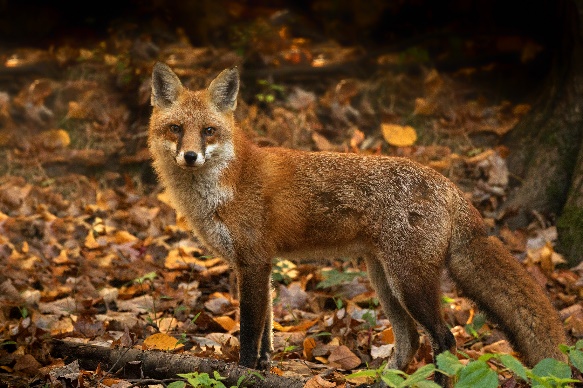 13.  Животное, которое хорошо плавает, хорошо маскируется во время охоты, при случае льет фальшивые слезы и в редких случаях играет на гармошке.Ответ_________________________________14. Этот зверь похож на колючую подушку или игольницу. Кто это?Ответ_________________________________15. Это самое домашнее животное, мягкое, пушистое, ласковое и мурчащее. Кто это?Ответ_________________________________16. В сказке С. В. Михалкова старик на рынке продавал домашнее животное. Кого именно он продавал? а) коровуб) лошадь в) козу г) гуся д) петухаОтвет_________________________________17. В какое животное превратился непослушный братец Иванушка? а) в теленочка б) в жеребеночка в) в козленочка г) в лягушоночкаОтвет_________________________________18.  Какое животное самое высокое на земле? а) Жираф б) СлонОтвет_________________________________19. Как называется «музыкант» за печкой?Ответ_________________________________20. Что делает еж зимой?Ответ_________________________________Творческое задание Нарисовать и подписать рисунок «Животное обитающие в Томской области» (5 баллов)ФИО участника викторины, возраст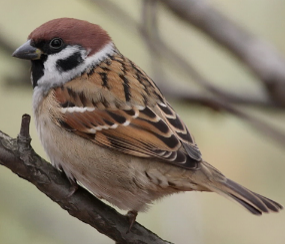 А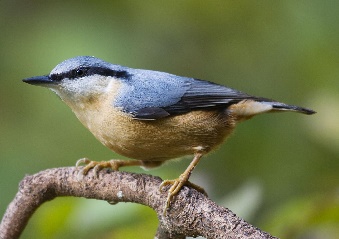 Б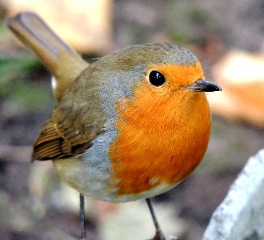 В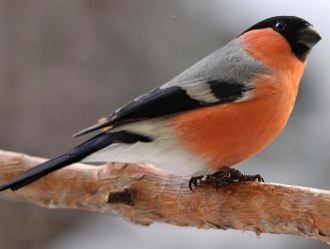 Г